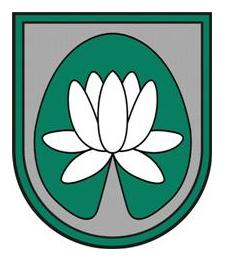 IEPIRKUMA„Atkārtots iepirkums - Degvielas piegāde”NOLIKUMSIdentifikācijas Nr.: ĀND 2018/72Ādažos2018Vispārējā informācijaIepirkuma identifikācijas numurs: ĀND 2018/72Pasūtītājs: Ādažu novada domePasūtītāja rekvizīti:Kontaktpersona: Zane Liepiņa, tālr.: 67996298, e-pasts: zane.liepina@adazi.lv;Informācija par iepirkumuIepirkums tiek veikts atbilstoši Publisko iepirkumu likuma 9.panta nosacījumiem.Iepirkuma Nolikums un visa ar iepirkumu saistītā publiskojamā informācija ir brīvi pieejami Pasūtītāja mājas lapā internetā www.adazi.lv. Piedāvājuma iesniegšanas un atvēršanas vieta, datums, laiks un kārtībaPiedāvājums jāiesniedz līdz 2018.gada 29.maijam plkst. 10:00, iesniedzot personīgi Ādažu novada domē, Ādažos, Gaujas ielā 33A, 306.kabinetā (Kanceleja) 3.stāvā, vai atsūtot pa pastu (t.sk., kurjerpastu). Pasta sūtījumam jābūt nogādātam norādītajā adresē līdz augstākminētajam termiņam.Piedāvājumi, kas iesniegti pēc šajā Nolikumā noteiktā piedāvājumu iesniegšanas termiņa, netiks izskatīti un neatvērtā veidā tiks atdoti atpakaļ Pretendentam.Pēc piedāvājuma iesniegšanas termiņa beigām Pretendents iesniegto piedāvājumu grozīt nevar. Pirms piedāvājumu iesniegšanas termiņa beigām Pretendents var grozīt vai atsaukt iesniegto piedāvājumu.Piedāvājuma grozījumi vai atsaukums jāiesniedz rakstiski līdz piedāvājumu iesniegšanas termiņa beigām, nodrošinot, lai grozījumi vai atsaukums tiktu saņemts nolikumu 3.1. punktā norādītajā adresē ne vēlāk kā līdz 3.1. punktā minētajam datumam un laikam, slēgtā aploksnē. Uz aploksnes jābūt 4.1. punktā norādītai informācijai un papildu norādei "GROZĪJUMI" vai "ATSAUKUMS".Atsaukumam ir bezierunu raksturs un tas izslēdz pretendenta turpmāku dalību šajā iepirkumā.Iepirkuma piedāvājumu vērtēšana notiek slēgtās komisijas sēdēs.Piedāvājuma noformēšanaPiedāvājums iesniedzams aizlīmētā, aizzīmogotā iepakojumā – 3 (trīs) eksemplāros (viens oriģināls un divas kopijas), klāt pievienojot arī visa piedāvājuma elektronisko versiju elektroniskajā datu nesējā, tostarp finanšu piedāvājumu Excel formātā. Uz piedāvājuma iepakojuma jābūt šādām norādēm:pasūtītāja nosaukums un adrese;Iepirkuma nosaukums un identifikācijas numurs;Atzīme „Neatvērt līdz 2018.gada 29.maijam plkst. 10:00”;Katrs piedāvājuma eksemplāra sējums sastāv no trīs daļām:pretendenta atlases dokumenti, ieskaitot pieteikumu dalībai iepirkumā;tehniskais piedāvājums;finanšu piedāvājums.Visas piedāvājuma daļas iesienamas vienā sējumā. Dokumentiem jābūt cauršūtiem vai caurauklotiem. Auklu gali jāpārlīmē un jābūt norādei par kopējo lappušu skaitu piedāvājumā. Lapas jānumurē un tām jāatbilst satura rādītājam. Piedāvājums jāievieto 4.1.punktā minētajā iepakojumā.Piedāvājumā iekļautajiem dokumentiem jābūt skaidri salasāmiem, bez labojumiem. Piedāvājums jāsagatavo latviešu valodā. Pretendents drīkst iesniegt tikai vienu piedāvājumu par visu darba apjomu. Ja Pretendents iesniedz dokumentu kopijas, tās jāapliecina normatīvajos aktos noteiktajā kārtībā. Piegādātājs ir tiesīgs visu iesniegto dokumentu atvasinājumu un tulkojumu pareizību apliecināt ar vienu apliecinājumu, ja viss piedāvājums ir cauršūts vai caurauklots.Iepirkuma komisijai ir tiesības pieprasīt paskaidrojošu informāciju par iesniegtajiem pretendentu piedāvājumiem, kā arī pieprasīt pretendentam uzrādīt iesniegto dokumentu kopiju oriģinālus. Ja pretendents nesniedz pieprasīto informāciju, komisija ņem vērā to informāciju un dokumentus, kas ir tās rīcībā.Pretendents iesniedz parakstītu piedāvājumu. Ja piedāvājumu iesniedz personu grupa, pieteikumu paraksta visas personas, kas ietilps personu grupā. Ja piedāvājumu iesniedz personu grupa vai personālsabiedrība, piedāvājumā papildus norāda personu, kas iepirkumā pārstāv attiecīgo personu grupu vai personālsabiedrību, kā arī katras personas atbildības sadalījumu. Komisija pieņem izskatīšanai tikai tos Pretendentu iesniegtos piedāvājumus, kas noformēti tā, lai piedāvājumā iekļautā informācija nebūtu pieejama līdz piedāvājuma atvēršanas brīdim. Iesniegtie piedāvājumi ir Pasūtītāja īpašums un netiks atdoti atpakaļ Pretendentiem.Informācija par iepirkuma priekšmetuIepirkuma priekšmets ir degvielas piegāde atbilstoši tehniskajai specifikācijai.Plānotais iepirkuma apjoms:* Pasūtītājs līgumā patur tiesības iegādāties degvielas apjomu, kas ir mazāks par norādītajiem daudzumiem.Iepirkums nav sadalīts daļās.Līguma izpildes termiņš – 12 mēneši.Nav atļauta piedāvājumu variantu iesniegšana.Kvalifikācijas prasībasPretendents, visi personu apvienības dalībnieki (ja piedāvājumu iesniedz personu apvienība), kā arī Personas, uz kuru iespējām pretendents balstās, normatīvajos tiesību  noteiktajos gadījumos ir reģistrēti komercreģistrā vai līdzvērtīgā reģistrā ārvalstīs.Pretendentam saskaņā ar normatīvajiem aktiem ir jābūt tiesīgam pārdot naftas produktus mazumtirdzniecībā.Pārdevējs nodrošina degvielas uzpildes staciju tīkla pārklājumu visos Latvijas reģionos.Iesniedzamie kvalifikācijas dokumenti:Pretendenta pieteikums dalībai iepirkumā atbilstoši Nolikumam pievienotajai formai (atbilstoši A1.pielikuma formai).Uz piedāvājuma iesniegšanas brīdi spēkā esošas Valsts ieņēmumu dienesta izsniegtas speciālas atļaujas (licences) naftas produktu mazumtirdzniecībai apliecināta kopija.Pārdevēja degvielas uzpildes staciju saraksts atbilstoši A3. pielikuma formai.Tehniskais piedāvājumsPiedāvātās Preces un pakalpojuma nodrošināšanas apraksts (saskaņā ar tehnisko specifikāciju –A4. pielikums)Apliecinājums, ka pretendents piedāvā iegādāties Preci, izmantojot pretendenta izsniegtas degvielas iegādes kartes, minot arī degvielas iegādes karšu izgatavošanas un piegādes termiņu un nekvalitatīvas/bojātas, nozaudētas vai papildus pasūtītas kredītkartes izgatavošanas termiņu.Finanšu piedāvājumsPiedāvājuma cenas jānorāda EUR (euro) saskaņā ar Finanšu piedāvājuma formu (atbilstoši A2.pielikuma formai), neieskaitot PVN.Finanšu piedāvājumā visas cenas ir jānorāda ar precizitāti 3 (trīs) zīmes aiz komata.Vērtējot finanšu piedāvājumu un nosakot saimnieciski visizdevīgāko piedāvājumu (lētākās cenas pretendentu), pasūtītājs ņems vērā pretendenta norādīto degvielu cenu par laika posmu – 2018.gada 7.maijs līdz 2018.gada 13.maijs - tajā DUS, kas atrodas vistuvāk Gaujas ielai 33A, Ādažos, kā arī piedāvāto atlaidi (kurai ir jābūt nemainīgi visā līguma darbības laikā).Norēķinus līguma izpildes laikā pasūtītājs veiks, pamatojoties uz reālajām degvielas iepirkšanas brīdī spēkā esošajām pretendenta mazumtirdzniecības cenām (degvielas cena uz dēļa) un piemērojot pretendenta piedāvāto atlaidi.Piedāvājumu izvēles kritērijiPasūtītājs piešķir iepirkuma līguma slēgšanas tiesības saimnieciski visizdevīgākajam piedāvājumam, kuru nosaka, ņemot vērā cenu. Par saimnieciski visizdevīgāko piedāvājumu atzīst to piedāvājumu, kas atbilst nolikuma un tehnisko specifikāciju prasībām, un kura cena ir viszemākā. Vērtējot finanšu piedāvājumu un nosakot saimnieciski visizdevīgāko piedāvājumu, pasūtītājs ņems vērā pretendenta norādīto degvielu cenu par laika posmu – 2018.gada 7.maijs līdz 2017.gada 13.maijs - tajā DUS, kas atrodas vistuvāk Gaujas ielai 33 A, Ādažos, kā arī piedāvāto atlaidi (kurai ir jābūt nemainīgi visā līguma darbības laikā).Norēķinus līguma izpildes laikā pasūtītājs veiks, pamatojoties uz reālajām degvielas iepirkšanas brīdī spēkā esošajām pretendenta mazumtirdzniecības cenām (degvielas dēļa cena) un, piemērojot pretendenta piedāvāto atlaidi.Iepirkuma līgumsPasūtītājs slēgs ar izraudzīto lētāko Pretendentu iepirkuma līgumu, pamatojoties uz Pasūtītāja sagatavotu un ar Pretendentu saskaņotu līgumprojektu.Līgumprojekta noteikumi tiks sagatavoti saskaņā ar šī Iepirkuma noteikumiem.Informācijas apmaiņaJa Piegādātājs ir laikus pieprasījis papildu informāciju par iepirkuma Nolikumā iekļautajām prasībām, Pasūtītājs to sniedz 3 (triju) darbdienu laikā, bet ne vēlāk kā 4 (četras) dienas pirms piedāvājumu iesniegšanas termiņa beigām. Papildu informāciju Pasūtītājs nosūta Piegādātājam, kurš uzdevis jautājumu, un vienlaikus ievieto šo informāciju vietā, kur ir pieejams iepirkuma Nolikums, norādot arī uzdoto jautājumu.Pretendentam ir pienākums sekot līdzi publicētajai informācijai Pasūtītāja mājas lapā attiecībā uz iepirkumu. Iepirkuma komisija nav atbildīga par to, ja kāda ieinteresētā persona nav iepazinusies ar informāciju, kurai ir nodrošināta brīva un tieša elektroniskā pieeja Pasūtītāja mājas lapā.A pielikums: Veidnes piedāvājuma sagatavošanai(skatīt A pielikums)A 1. pielikums (Iepirkuma identifikācijas Nr. ĀND 2018/72)Pieteikums dalībai iepirkumā Iepirkuma Identifikācijas Nr. ____Ādažu novada domes Iepirkuma komisijaiSaskaņā ar Nolikumu es apakšā parakstījies apliecinu, ka:___________________________ (pretendenta nosaukums) piekrīt Nolikuma noteikumiem un garantē Nolikuma un tā pielikumu prasību izpildi. Noteikumi ir skaidri un saprotami;Pievienotie dokumenti veido šo piedāvājumu.(pretendenta nosaukums) atbilst _________________________ (mazā vai vidējā uzņēmuma) kritērijiem.Informācija, kas pēc Pretendenta domām ir uzskatāma par komercnoslēpumu, ierobežotas pieejamības vai konfidenciālo informāciju, atrodas pretendenta piedāvājuma _________________________ lappusē.Ar šo apliecinām, ka visa piedāvājumā iesniegtā informācija ir patiesa.Kopējā piedāvājuma līgumcena: EUR _____________________ (_________________________________________________________) bez PVN.Z.v.A2 pielikums: Finanšu piedāvājuma formaPRETENDENTA FINANŠU PIEDĀVĀJUMS__________________ (datums)Finanšu pārskats par vidējo mazumtirdzniecības cenu degvielai vienam litram no 2018.gada 07.maija līdz 2018.gada 13.maijam DUS, kas atrodas: _________________________________________FINANŠU PIEDĀVĀJUMS:Z.v.A3 pielikums: DUS tīkla apraksts Degvielas uzpildes staciju adreses Latvijas teritorijā, kurās pretendents piedāvā pasūtītājam uzpildīt degvielu:Z.v.A4 pielikums: Tehniskā specifikācijaTEHNISKĀ SPECIFIKĀCIJA.Degvielas tehniskais raksturojums:1.1.Degviela: dīzeļdegviela, 95.markas benzīns.Degvielas kvalitātes prasības:Degvielai jāatbilst spēkā esošo Latvijas nacionālo standartu, Latvijas nacionālā standarta statusā adoptēto Eiropas standartu un citu starptautisko vai reģionālo standartizācijas organizāciju standartu, kā arī citu normatīvo dokumentu prasībām, t.sk. LR Ministru kabineta 2000.gada 26.septembra noteikumiem Nr.332 „Noteikumi par benzīna un dīzeļdegvielas atbilstības novērtēšanu”.Degvielas iegādes nosacījumi:Degviela tiek iegādāta mazumtirdzniecībā pretendentam piederošajās degvielas uzpildes stacijā (turpmāk – DUS), izmantojot degvielas kartes 24 (divdesmit četras) stundas diennaktī, 7 (septiņas) dienas nedēļā.Vismaz viena DUS atrodas Ādažu ciema administratīvajā teritorijā.Pretendenta DUS jāatrodas visos Latvijas reģionos.Nepieciešamais degvielas daudzums: dīzeļdegviela – līdz 25 000 l vienā gadā, 95.markas benzīns – līdz 2 000 l vienā gadā. Proporcionālais degvielu sadalījums var tikt koriģēts pēc Ādažu novada domes nepieciešamības.Pasūtītājs patur tiesības iepirkuma līguma izpildes gaitā iegādāties degvielas apjomu, kas ir mazāks par tehniskajā specifikācijā noteikto, kā arī, nepieciešamības gadījumā, paredz iespēju paaugstināt kopējo līguma summu par 10%.Pircējs iegādājas degvielu uz pēcapmaksu ar pārskaitījumu, izmantojot Pārdevēja izsniegtās degvielas kartes. Rēķins un pārskats par katras kartes veiktajiem norēķiniem tiek sagatavots elektroniski.Degvielas iegāde notiek, izmantojot degvielas kartes un nodrošinot detalizētu darījumu vēsturi par iepriekšējo kalendāro mēnesi katrai degvielas  kartei.Degvielas kartes Pārdevējs izgatavo un izsniedz bez maksas neierobežotā daudzumā 5 (piecu) darba dienu laikā pēc Pircēja rakstveida pieprasījuma saņemšanas.Līgums stājas spēkā ne vēlāk kā 2018.gada 14.jūlijā.Adrese:Gaujas iela 33A, Ādaži, Ādažu novads, LV-2164Reģistrācijas Nr.90000048472Tālrunis:67997350Fakss:67997828Degvielas markaDaudzums:(litri gadā)*Dīzeļdegviela27 00095.markas benzīns2 000sastādīšanas vietadatumsInformācija par pretendentuInformācija par pretendentuInformācija par pretendentuInformācija par pretendentuInformācija par pretendentuPretendenta nosaukums:Pretendenta nosaukums:Reģistrācijas numurs:Reģistrācijas numurs:LV-LV-LV-Juridiskā adrese:Juridiskā adrese:LV-LV-LV-Pasta adrese:Pasta adrese:Tālrunis:Tālrunis:Fakss:E-pasta adrese:E-pasta adrese:Finanšu rekvizītiFinanšu rekvizītiFinanšu rekvizītiFinanšu rekvizītiFinanšu rekvizītiBankas nosaukums:Bankas kods:Konta numurs:Informācija par pretendenta kontaktpersonu (atbildīgo personu)Informācija par pretendenta kontaktpersonu (atbildīgo personu)Informācija par pretendenta kontaktpersonu (atbildīgo personu)Informācija par pretendenta kontaktpersonu (atbildīgo personu)Informācija par pretendenta kontaktpersonu (atbildīgo personu)Vārds, uzvārds:Ieņemamais amats:Tālrunis:Fakss:E-pasta adrese:Pretendenta nosaukums:Pilnvarotās personas vārds, uzvārdsPilnvarotās personas amats:Pilnvarotās personas paraksts:DatumsDīzeļdegvielas cena par vienu litru bez PVN (EUR)95.markas benzīna cena par vienu litru bez PVN (EUR)07.05.2018.08.05.2018.09.05.2018.10.05.2018.11.05.2018.12.05.2018.13.05.2018.Vidējā cena par vienu litru bez PVN (EUR)1.2.3.4.5.6.7.Degvielas markaParedzamais orientējošais apjoms (litros)12 mēnešos gadāMazumtirdz-niecības vidējā cena degvielai vienam litram bez PVN no 2018.gada 07.maija līdz 13.maijam (jāsakrīt ar 1.tabulas aprēķiniem)  Kopējā cena bez PVN(2.kolonna x 3.kolonna)Piedāvātā procen-tuālā atlaide degvielai vienam litram Summa ar atlaidi bez PVN (4.kolonna/5.kolonna)Summa ar atlaidi ar PVN Dīzeļdeg-viela25 00095.markas benzīns2 000Summa kopā:Summa kopā:Summa kopā:Summa kopā:Summa kopā:Summa kopā 12 mēnešos:Summa kopā 12 mēnešos:Summa kopā 12 mēnešos:Summa kopā 12 mēnešos:Summa kopā 12 mēnešos:Pretendenta nosaukums*:Pilnvarotās personas vārds, uzvārds*Pilnvarotās personas amats*:Pilnvarotās personas paraksts*:Nr.p.k.NosaukumsAdresePretendenta nosaukums:Pilnvarotās personas vārds, uzvārdsPilnvarotās personas amats:Pilnvarotās personas paraksts: